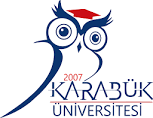 KARABÜK ÜNİVERSİTESİ PSİKOSOSYAL DANIŞMANLIK BİRİMİ BAŞVURU FORMU								Başvuru Tarihi:……..…../……./…….Aile içindeki rolünüz (anne, baba, eş, abla vb.)  :   Aynı evde siz dahil kaç kişi yaşıyor:Daha önce bir psikolojik danışmanla görüştünüz mü:	EVET		/	HAYIREvetse Kiminle Görüştünüz/ Hangi Yıl/ Ne kadar sürdü: Daha önce bir psikiyatrist ile görüştünüz mü: 		EVET		/	HAYIREvetse Kiminle Görüştünüz:Hiç psikiyatrik ilaç kullandınız mı?			 EVET		/	HAYIREvetse İsimleri/ Dozu:Düzenli olarak kullandığınız başka ilaçlarınız var mı?	EVET	/	HAYIRVarsa İsimleri/ DozuPsikososyal Danışmanlık Birimine başvurmaya nasıl karar verdiniz? :Psikososyal Danışmanlık Birimine başvurma nedeniniz?Bu şikayetleriniz ne zamandır devam ediyor?:Bu şikayetleriniz gündelik yaşamınızı ne kadar etkiliyor?Psikolojik yardım sürecinden beklentilerinizi kısaca belirtiniz: Adı Soyadı:E-posta:Cinsiyet: Doğum Tarihi: Sınıf: Doğum Yeri:Telefon Numarası:Medeni Durum:Kendi kararım ileAkademisyen Yönlendirmesi ileİdari personel yönlendirmesi ileArkadaş önerisi ileAilenin yönlendirmesi ileDışardan bir uzmanın yönlendirmesi ileSon 1 aydır3-6 aydır6ay – 1 yıldır 1-5 yıldır5 yıldan fazla12345Hiç etkilemiyor/Çok az etkiliyorAz etkiliyorOrta düzeyde etkiliyorFazla etkiliyorÇok Fazla etkiliyor